OCP Server Committee 5/14Wednesday, May 14, 20149:33 AMCharter - wordy, Bill to update and send outNotify the switchJia NIC mezz spec, version to be sent end of week.Seattle - provide schems, gerbers, but no way to validate.  Group hug is dead?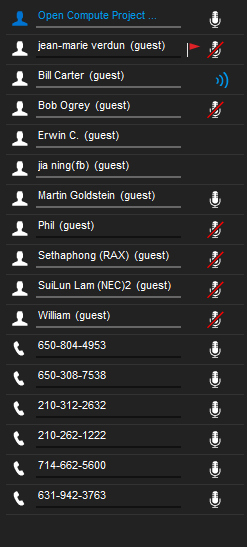 